Schloss-Schule-Gräfenhausen	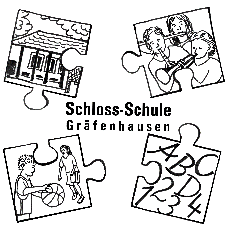 Grundschule des Landkreises Darmstadt-Dieburg					Tel.:  06150-51672 - Fax:  06150-590356   briefkasten@schloss-schule-graefenhausen.de									05.11.2021		              Liebe Eltern,ab nächster Woche (08.11.2021) gilt der Hygieneplan 9.0 und ein neuer „Gemeinsamer Erlass zu Absonderungsentscheidungen bei Schülerinnen und Schülern.“Mit Ende der Präventionswochen gilt ab nächster Woche keine Maskenpflicht mehr, wenn die Schülerinnen und Schüler ihren Platz eingenommen haben.  Dies gilt auch für das Mittagsband in den Angeboten. Wenn es möglich ist, werden die Klassen dort mit Abstand gesetzt. Sobald der Platz verlassen wird, ist ein Mund-Nasen-Schutz verpflichtend.Weiterhin wird ab nächster Woche nur noch zweimal die Woche getestet, bzw. muss nur noch zweimal die Woche eine Negativtestung von externer Stelle vorgelegt werden. Die  negative Testung ist die 
Voraussetzung für die Teilnahme am Präsenzunterricht. Schülerinnen und Schüler, die einen Nachweis der Genesung vorweisen, der nicht älter als sechs Monate ist, sind von der Testpflicht ausgenommen.Für den Fall eines positiven Antigentests gilt:Jede positiv getestete Person muss sich umgehend in die Absonderung begeben und unverzüglich einen PCR-Test durchführen lassen.Im Fall einer positiven Testung durch einen Antigentest oder einen PCR-Test müssen alle Kontaktpersonen der letzten zwei Tage auch am Sitzplatz eine Maske tragen. Dies gilt für 14 Tage. Alle Kontaktpersonen müssen in diesem Zeitraum auch täglich vor dem Unterrichtstag getestet (ausgenommen geimpfte und genesene Personen) werden.Sollte der PCR-Test ergeben, dass keine Infektion mit dem SARS-CoV-2-Virus vorliegt, entfällt die Masken- und Testpflicht wieder.Ansonsten ist eine Absonderung von Kontaktpersonen in der Schule nicht notwendig.Nach wie vor gilt, dass das Gesundheitsamt je nach Entwicklung der pandemischen Lage vor Ort schulbezogene Maßnahmen anordnen kann.Den Elternbrief vom Minister sowie den Hygieneplan 9.0 und den Schulbezogenen Hygieneplan finden Sie auf unserer Homepage.Herzliche GrüßePetra Otte